UNIVERSIDADE FEDERAL DO RIO GRANDE DO NORTE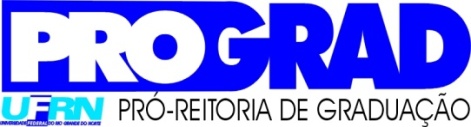 R E Q U E R I M E N T O_________________________________________________________________________, RG nº. ____________________, CPF nº ______________________, residente e domiciliado à ___________________________________________________________________________________________________________________________________________________, nascido (a) em ___/___/_____, estudante do curso de	 _________________________ na UNIVERSIDADE FEDERAL DO RIO GRANDE DO NORTE, habilitado ao ENADE 2012 como CONCLUINTE, nos termos do Artigo 1º da Portaria nº 419/2012/INEP REQUER dispensa da obrigatoriedade do ENADE 2012, amparado no disposto no § 5º do Artigo 5º da Lei Nº. 10.861/2004, pautado na impossibilidade de comparecimento ao Exame, realizado no dia 25 de novembro de 2012, em face de		 ______________________________________________________________________________________________________________________________________________________________________________________________________________________________________________________________________________________________________________________________________________________________________________________________________________________________________________________________________________________________________________________________________________________________________________________________________________________________________________________________________________________________________________________________________________________________________________.Nestes termos, pede deferimento.Natal, ___ de dezembro de 2012.Nome do Estudante- Telefone (s)